 ENTRY FORM FOR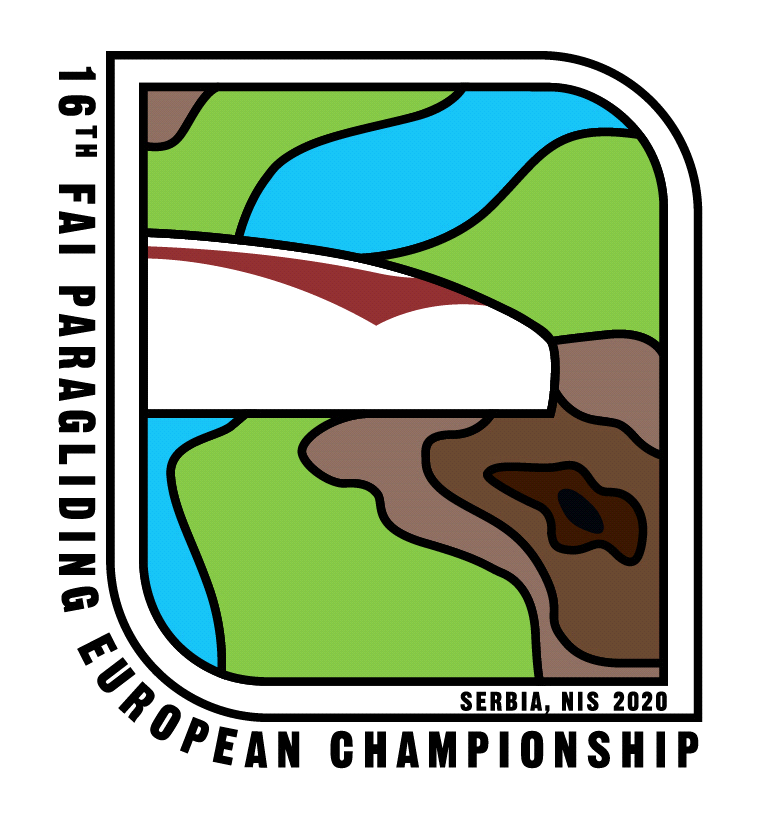 16th FAI Paragliding European Championship July19th - August 01, 2020, Nis, SerbiaName of National Aero Club__________________________________________________________ Address             ____________________________________________________________________ Tel/fax; email              _______________________________________________________________We wish to enter the following competitors who qualify under the FAI Nationality or Residence Rules (General Section 3.7.) and will fly a paraglider of the correct class for the championship:Note: ___________________________________________NAC’s are invited to submit applications for pilots in high enough numbers, so they can be included in case of extra allocation rounds.TEAM LEADERNames/number of Assistants if known ______________________________________________________________________________________________________________________________________________ ENTRY FEES. For each pilot -     € For each assistant -   € For the Team Leader -   € Total____________This amount will be paid in Euros by end date as per the Local Regulations of the Event. I/We declare that the above information is true, and that all the pilots meet the required qualifications for entry to this competition (evidence attached) as per Section 7A. I/We have read the Local Regulations for the Events, understood and comply with the related provisions.Signed _______________________________________________Date _______________________ _________________________Name _______________________________________________ Position in NAC ______________________________________________Please send this form to office@vss.rs   and  sport@vss.rs Pilot Name, Surname Nat/Res Age Sex Comp. Class Sporting Licence n° CIVL Pilot ID Pilot Qualification IPPI card Name, surname Email: Contact Telephone number: 